Factoring Quadratics	Name: 	Handout 1Part I:	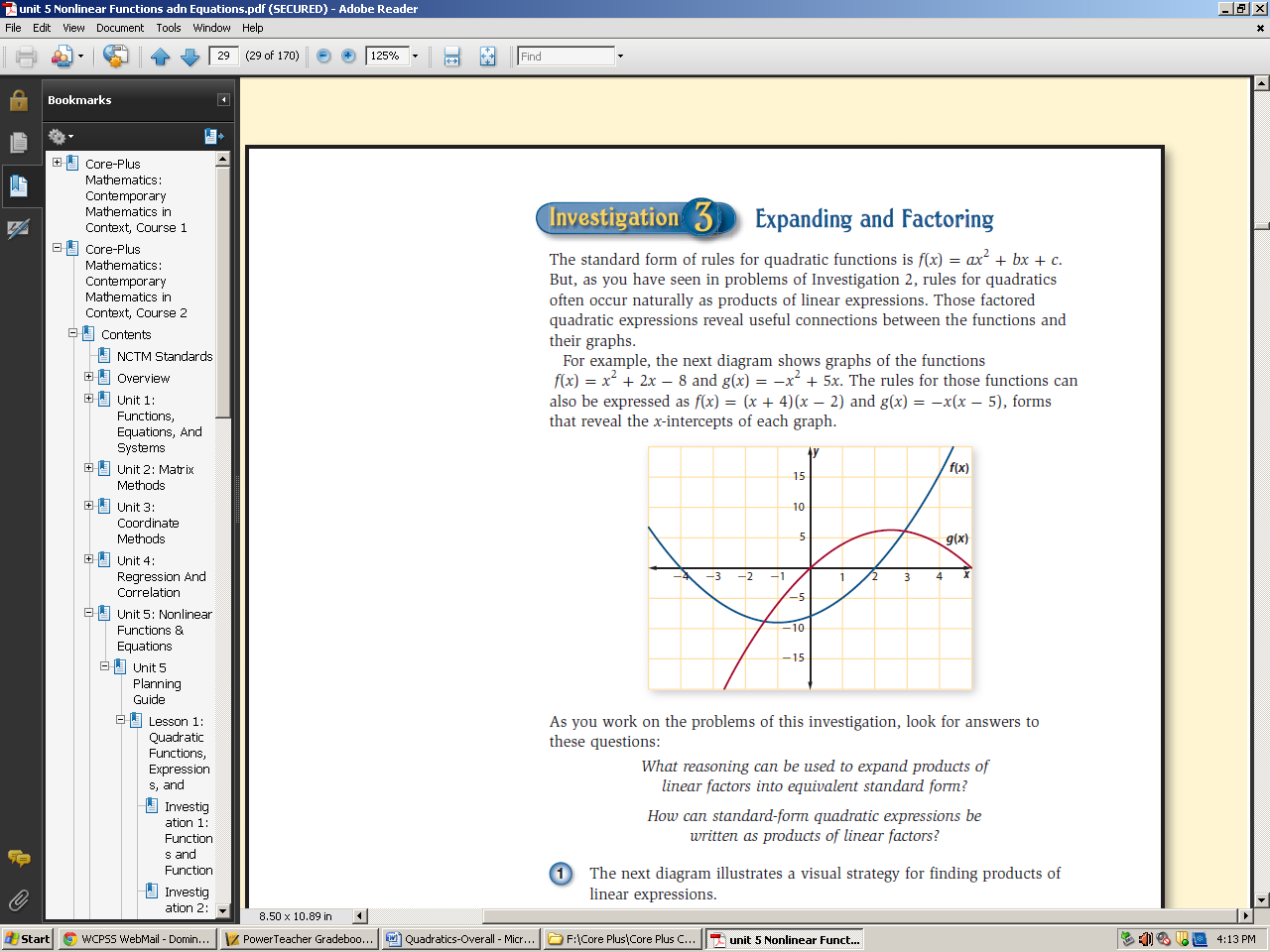 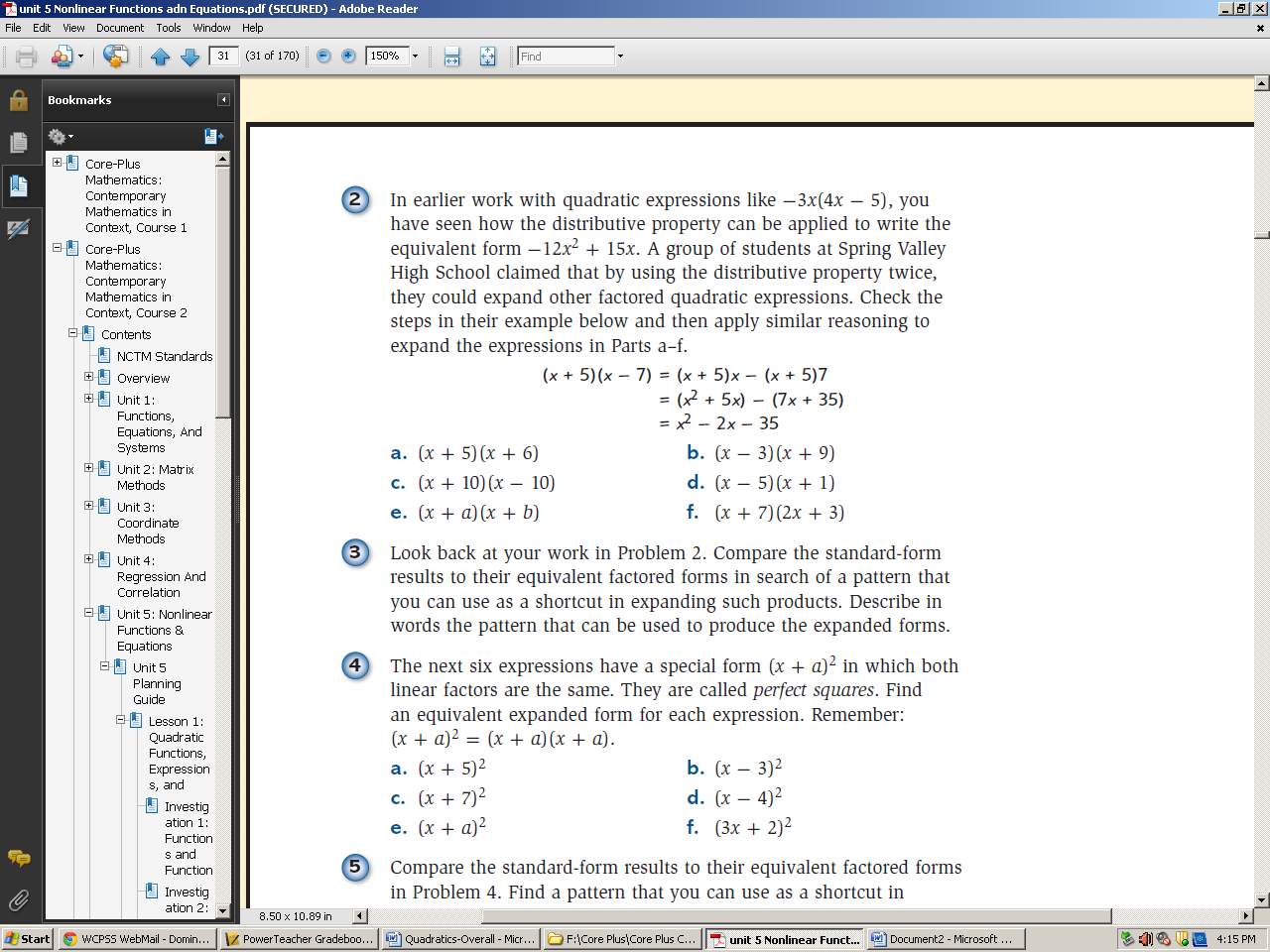 Part II:Remember, zeros represent the x-intercepts on our graph.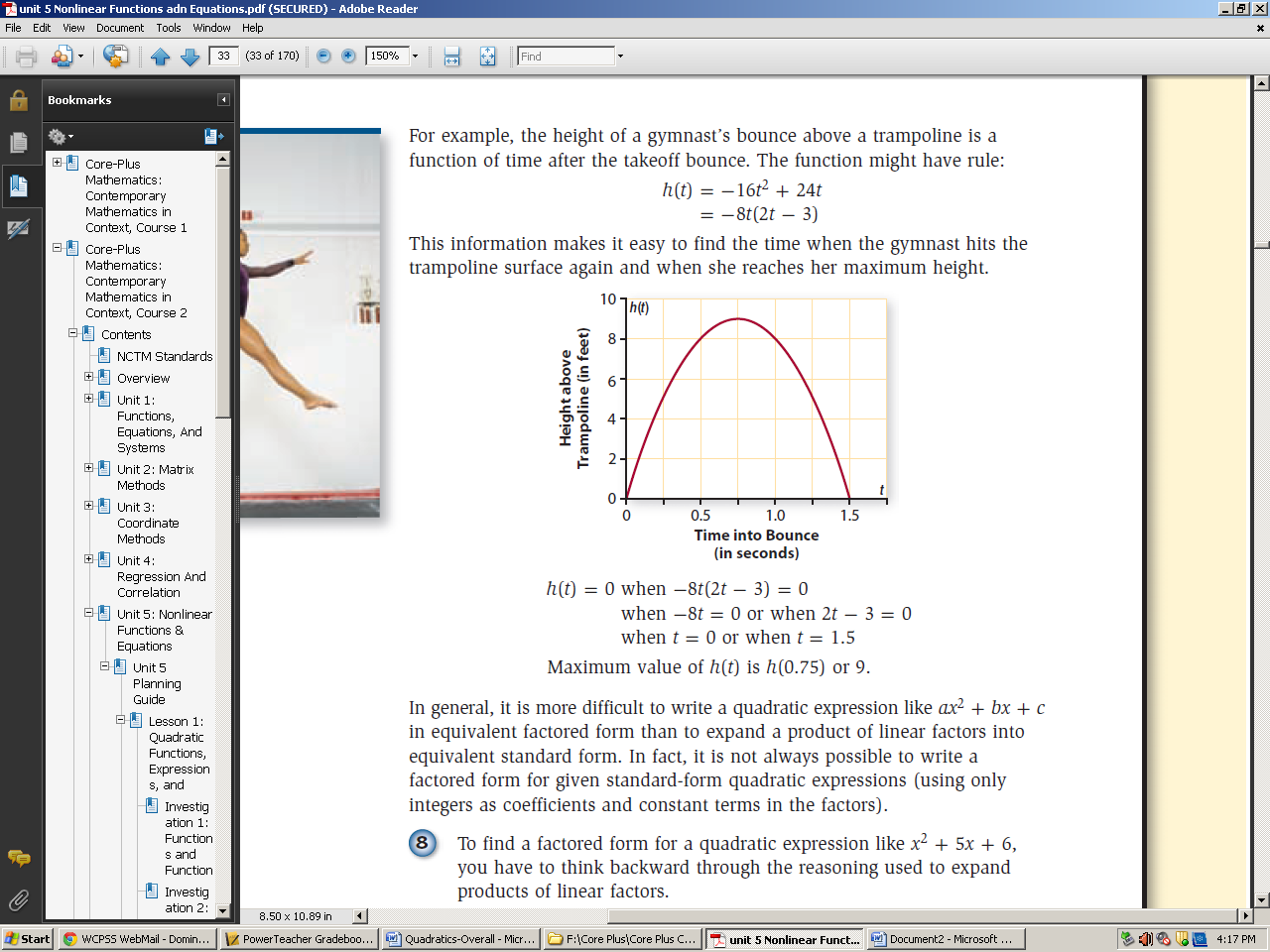 Sooo…… 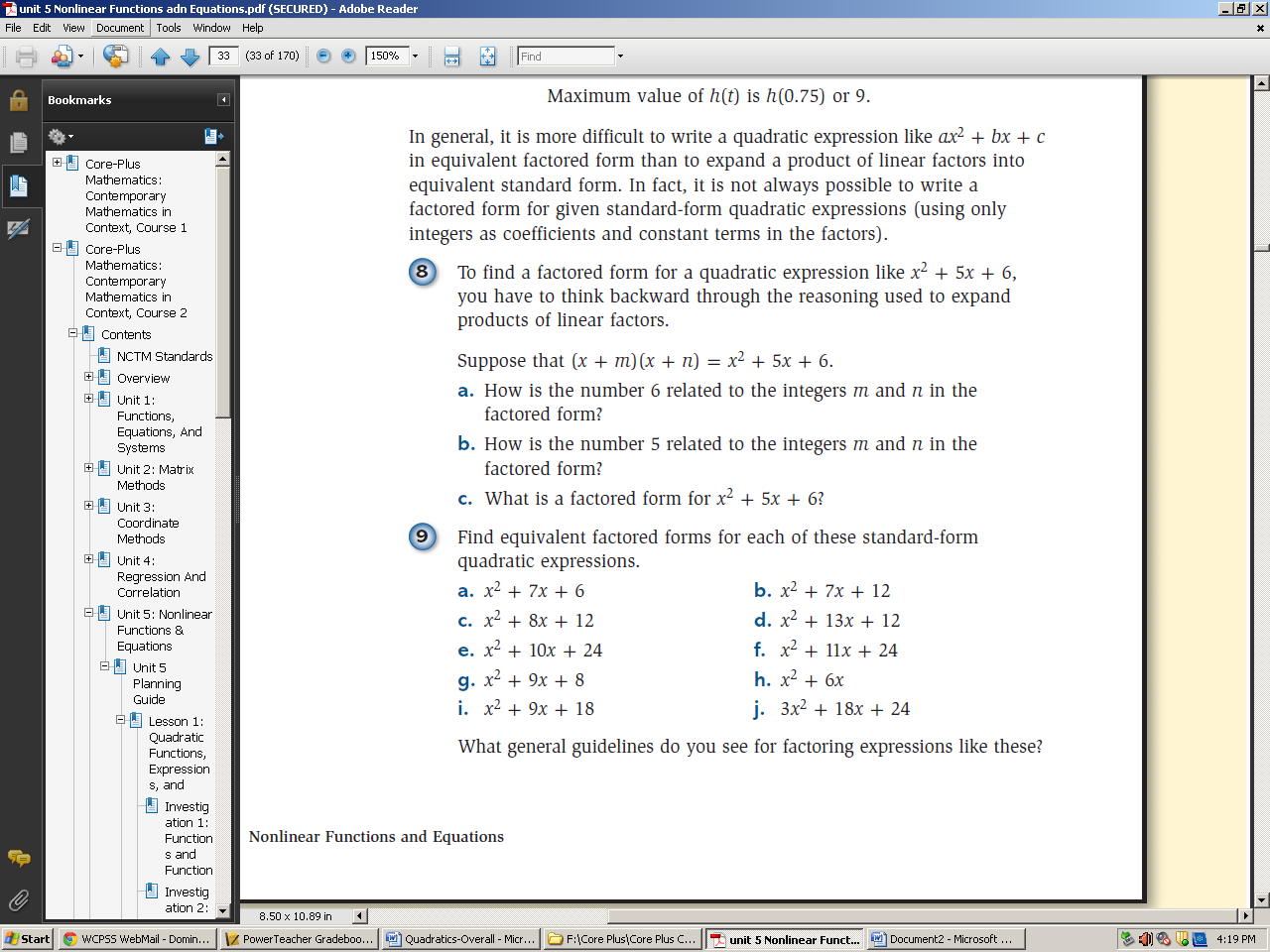 Part III: Fill in the following chart.Answer the following questions given the chart you filled in aboveInitially, what patterns do you see?How is the value of “a” related to the factors you see in each problem? How is the value of “b” related to the factors you see in each problem? How is the value of “c” related to the factors you see in each problem? Knowing this, fill out the values for a, b, and c in the following chart. Work backwards using your rules from the last part to find 2 binomial factors for each product. Put these in the first column.Part IV:1.Use the distributive property to multiply and then simplify the following binomials.2.  			3. 			4. 5.  Where do you expect each of the above equations to “hit the ground”? What if a isn’t 1…. 	Name: 	Notes Solving Quadratic Equations using alternate methods……like slide and divide……Let’s say we are given a equation in standard form  but this time . What do we do???????Example: Solve 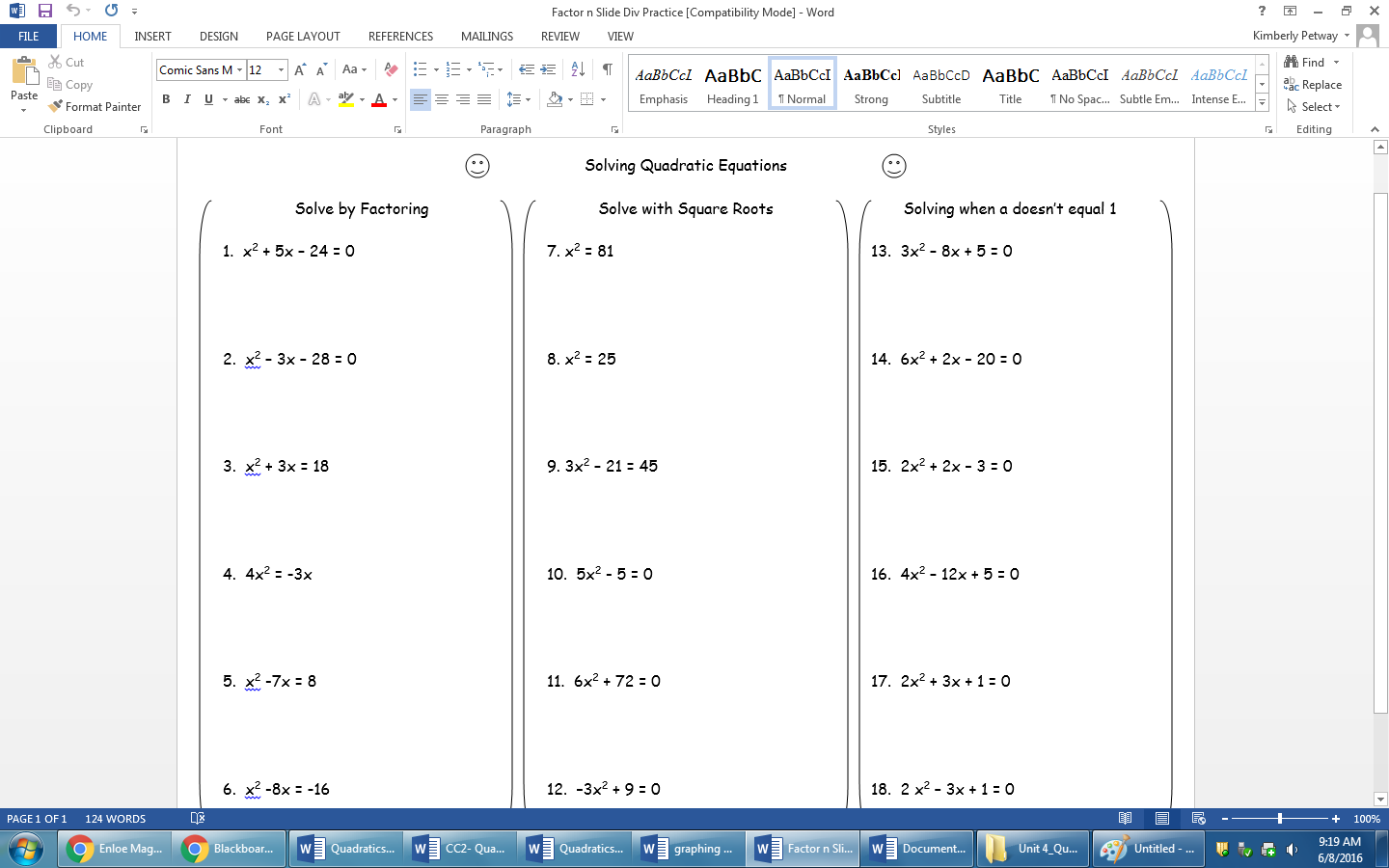 Quadratic Formula 	Name: 	Notes Handout 2	Solving Quadratic Equations using Quadratic FormulaGiven an equation in standard form, , you can solve for x using the quadratic equation.Example: Solve Find the solution(s) to each equation.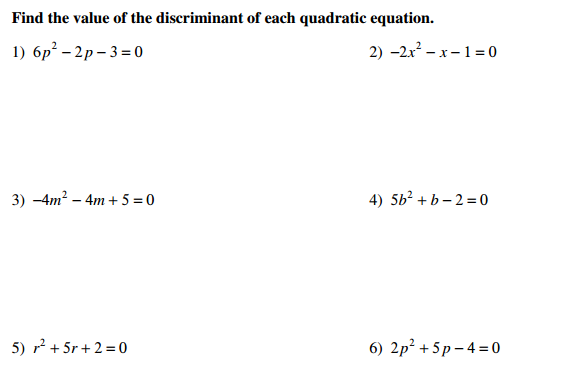 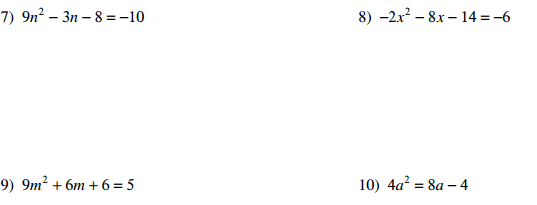 Quadratics- Discriminant 	Name: 	Notes Handout 3Discriminant: The discriminant can help us determine the type and number of solutions the function has.		    	(comes from quadratic formula)Example:Determine the number of solutions the function has.Find the value of the discriminant. Then find the number and type of solutions for each equation.Find the solution(s) to each equation.Name: 							Date: CC2-Quadratic Formula-Discriminant Practice Quiz HonorsSolve the following using factoring, slide divide, or the quadratic formula. 1.   					2. 3. 					4.  5. 					6. 		 For the following functions, determine how many real solutions exist.7. 					8. 9. 						10. Name: 									Date: 				Quadratics Practice Test HonorsFor the following, solve for x. Use quadratic formula to solve for x. Determine how many solutions each function will have. Jason jumped off a cliff into the ocean in Acapulco while vacationing.  His height as a function of time could be modeled by the function . Answer the following questions. What time would you expect Jason to land in the ocean?What is the axis of symmetry for Jason’s jump? How many seconds did it take for Jason to reach the highest point of his jump?What is the highest point of his jump? EQ:  How do I graph quadratic inequalities?  	 	NAME______________________Steps to graphing quadratic inequalities:Determine if you will use a solid or a dashed line to graph. Find the vertex using: , then plug this value in solve to for y.Find the x-intercepts using: Factoring, orQuadratic formulaPlot vertex and x-intercepts; ***If there are no x-intercepts, you will need to pick 2 points around the vertex (one on the left and one on the right).Shade appropriate region on graphCheck graph on calculatorTry it out!!!!1.  y ≤ x2 + 3x + 2  						2.  y >  x2 + 4x + 4 3.  y ≥  x2 – 7x + 10 						4.  y < x2 – 9 5.   y ≤ 						 6.  y >   7.  y ≥ 						8. y <  Graphing Quadratic Inequalities			Name___________________________Practice Worksheet					Date______________Graph each quadratic inequality.1.  				2.  			3.  4.  			5.  			6.  7.  			8.  			9.  Name: 							Date: Unit 2- Transforming QuadraticsNotes: Vertex Form:  is the graph of  translated h units horizontally, and k units vertically.The vertex is 			When it is , the graph shifts 				When it is , the graph shifts 			When it is , the graph shifts 			When it is , the graph shifts 			When , it 			 verticallyWhen , it 			 verticallyWhen  is negative it 							Example 1:Tell how the function is shifted.Write the function in standard form.Sketch a graph the function.Example 2: Determine whether the function  has a minimum or a maximum value. Then find the value.Name: 							Date: Unit 2- Translating QuadraticsDescribe the transformation(s) that occur.1. 					2. 3. 					4.  Identify the vertex then put the function in standard form.5.   				6.  7.  				8.  Write each function in standard form.13. 				14. 15.   				16. Graphing Inequalities Practice Quiz1. Identify the vertex for the following equation   y = -3.5 ( x – 13)2 + 82. Describe the transformation(s) that occur for the following equation, y = - 2 ( x + 4 )2 – 5Graph each quadratic inequality.3.  y ≤ x2 + 3x + 2  						4.  y >  x2 + 4x - 21 Name:					Solving Nonlinear Systems!Think about it…How would we solve for x in the following situation?  			2.     			3.  Investigate…Using the same idea as above, attempt to solve for x in the given example.Name: 					Inequalities and Nonlinear Systems of Equations Practice TestSolve each equation: Graph each quadratic inequality.5.  y ≤ x2 – 3x – 8			6. y ≥ x2 + 4x  - 12				7. y < x2 + 8FACTORSPRODUCTabc1815FACTORSPRODUCTabcHint: List factors of “c”Value of DiscriminantType & Number of SolutionsExamples of GraphTwo Real Solutions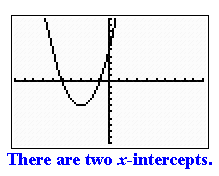 One Real Solution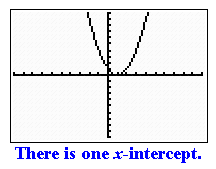 no real solutions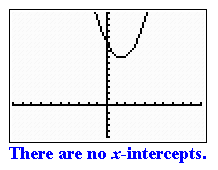 Now you practice it!!  5.    7.                                                      8.  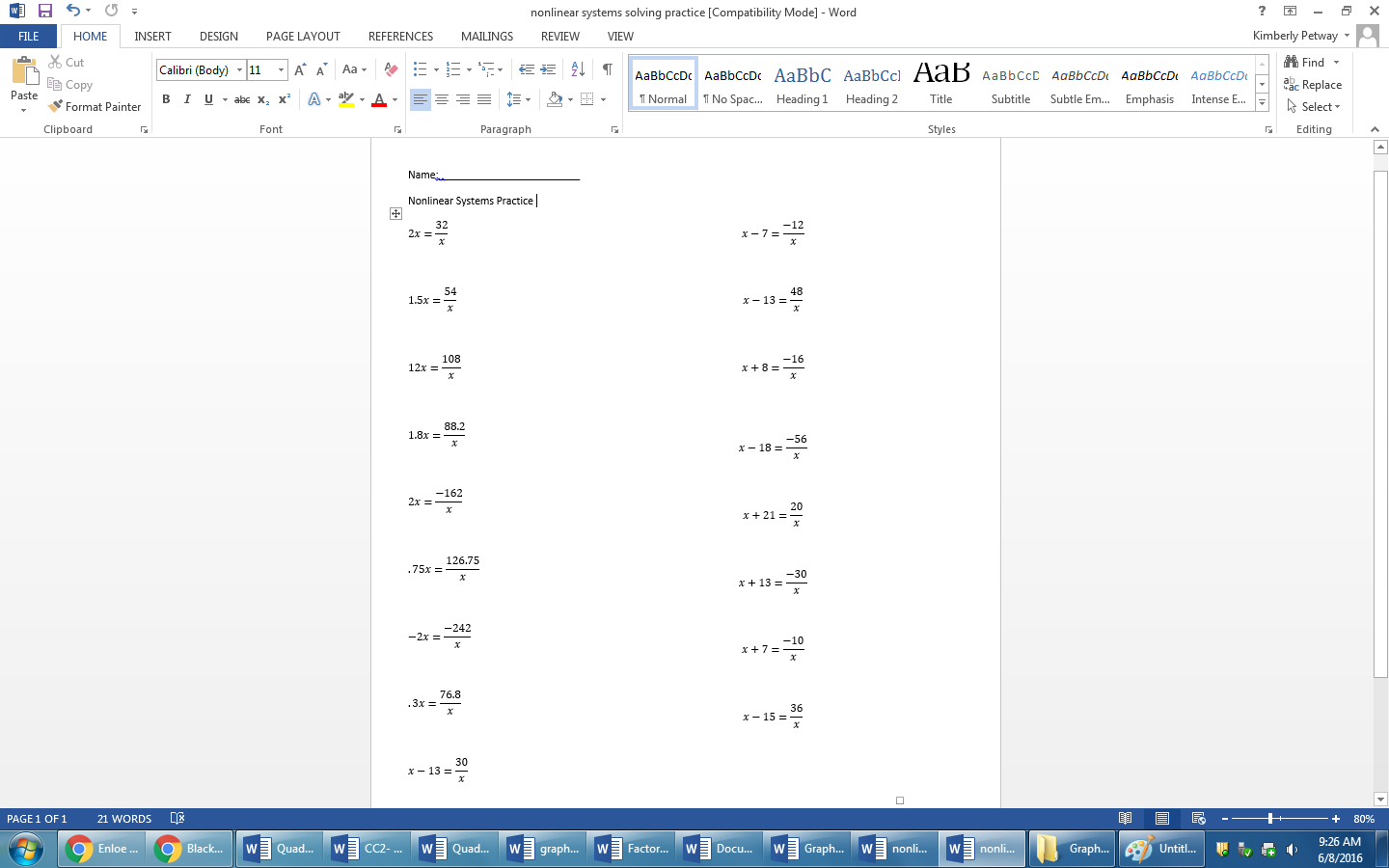 